Souhlas se zpracováním osobních údajů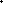 Uděluji tímto souhlas spolku Letecko-modelářský klub 205 Kamenné Žehrovice p.s se sídlem Karlovarská třída 6, 273 01 Kamenné Žehrovice, IČ: 61895466 (dále jen „správce“), aby ve smyslu nařízení č. 679/2016 o ochraně osobních údajů fyzických osob (dále jen „GDPR“) zpracovával tyto osobní údaje: (uveďte osobní údaje dle skutečnosti)Jméno a příjmení     …………………………………………………………………….Korespondenční adresa  ………………………………………………………………Telefonní číslo   …………………………………………………………………………E-mail      ……………………………………………………………………………..…..Rodné číslo   …………………………………………………………………………….Souhlasím se zpracováním i mých:FotografiíVideaZvukových záznamů Sportovních výsledků Tyto osobní údaje je nutné zpracovat pro účel:Vedení evidence členů spolkuÚdaje potřebné k přihláškám/soupiskám ke sportovním soutěžímVedení vnitřní personální agendyPropagace spolku a soutěží Tvorba výkonnostních žebříčků a výsledkových listinPojištění (dle zákona o pojišťovnách)Marketingu (zejména v propagačních materiálech, letácích, …) Prezentace na webových stránkáchPrezentace na sociálních sítích (např. Facebook, Instagram, Twitter apod.) Prezentace ve výroční zprávě a dalších informačních materiálech Zpracování osobních údajů je prováděno Správcem Údaje budou správcem zpracovány po dobu nezbytně nutnou, tedy po celou dobu trvání účelu zpracování (tedy i po tom, kdy přestanu vykonávat činnost, pro kterou jsem Správcem evidován). Souhlasím, aby Správce předal Osobní údaje těmto Zpracovatelům: Svazu modelářů České republiky, z.s. Sdružení sportovních svazů České republiky, z.s. – střešní organizaceS výše uvedeným zpracováním uděluji svůj výslovný souhlas. Poskytnutí osobních údajů je dobrovolné. Jsem srozuměn se svým právem:Souhlas lze vzít kdykoliv zpět, a to například zasláním e-mailu nebo dopisu na kontaktní údaje Správce.Požadovat informaci, jaké vaše osobní údaje zpracovávámePožádat vysvětlení ohledně zpracování osobních údajůVyžádat si přístup k těmto údajům a tyto nechat aktualizovat nebo opravitPožadovat opravu, výmaz osobních údajů, omezení zpracování a vznést námitku proti zpracováníV……………………………………………….. , dne      ……………………………………………………..                podpis osoby nebo jeho zákonného zástupce